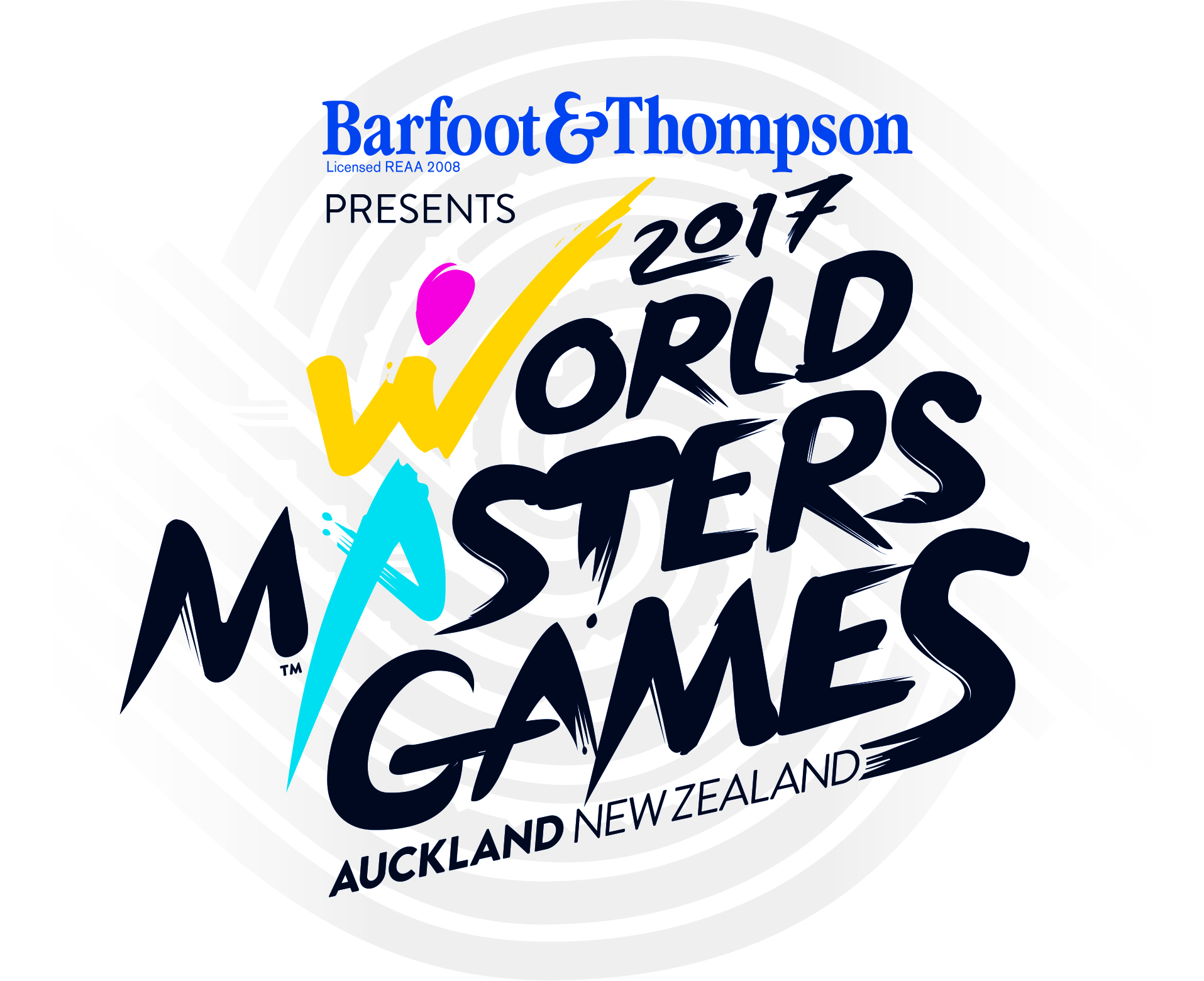 Интервью с Председателем Ассоциации Ветеранов Баскетбола Великобритании Биллом Макиннесом.Для движения ветеранов баскетбола игра никогда не закончится (или оставить кратко «Игра никогда не закончится»)Развитие ассоциации Ветеранов Баскетбола как в Великобритании, так и по всему миру предоставляет отличную возможность для игроков и команд соединять страны и континенты, и все благодаря Председателю Британской Ассоциации Ветеранов Баскетбола  Биллу Макиннесу.В прошлом игрок и капитан команды, который представлял Шотландию и Великобританию в 175 мероприятиях в течение всей своей спортивной карьеры, а сейчас Председатель Британской Баскетбольной Федерации, считает, что Всемирные Игры Ветеранов Спорта вовсю набирают популярность. «Игра никогда не закончится. В Англии баскетбол высоко ценится на любительском уровне, а число международных ветеранов баскетбола только увеличивается», – говорит Макиннес.«Мы с удовольствием поощряем наших участников принимать участие в соревнованиях по всему миру,  как индивидуально, так в командах, чтобы в будущем развить широкую суть игроков и команд».«Команды Англии регулярно выезжают заграницу, и там у них есть время как для игр, так и для общения.  Эта сторона спорта только набирает обороты, но уже сейчас  спортивные соревнования Ветеранов Баскетбола проводятся во многих странах».Первые соревнования Ветеранов Баскетбола в Великобритании состоялись в 1995 году и состояли из команд преданных добровольцев. Они предоставляли возможность участвовать женщинам от 35 лет и мужчинам от 40 лет.Макиннес является инициатором состоявшихся  в июне этого года,  в Лидсе, (Великобритания) соревнований Ветеранов Баскетбола, в которых участвовало рекордное, по сравнению с прошлым годами, количество участников от 52 до 59 лет.«Когда соревнования Ветеранов Баскетбола проходили впервые, 20 лет назад, то были неофициальными, с очень малым количеством команд. Но за эти годы все очень изменилось в лучшую сторону,» - добавляет Макиннес.«Команды ветеранов позволяют людям продолжать играть в баскетбол, а также поощряется здоровый образ жизни и активность. Как мы видели в Лидсе, игроки не утратили своих спортивных, конкурентных качеств. В общем, это было отличное общественно-значимое мероприятие. «Сейчас это сборная игроков. Большинство команд были из других стран, и это повышает уровень ответственности.  К тому же, многие из участников на нашем ежегодном соревновании также играют в местных лигах». «Все, кто заинтересовались, могут посетить наш сайт, чтобы получить более подробную информацию: www.gbmasters.org»Уже начался отсчет до Всемирных Игр Ветеранов Спорта, которые пройдут в 2017 году в Окленде (Новая Зеландия), где баскетбол представлен одним из 28 видов спорта и заявлен в 45 соревнованиях.В Окленде баскетбольные состязания будут разбиты на три группы: высшего, среднего и легкого уровня.  На соревнования приглашаются мужчины и женщины, начиная от 30 и заканчивая 70 годами в соответствующих категориях.На недавнем мероприятии в Лидсе, участники соревновались в 7 различных возрастных категориях, и около 600 игроков – основных и запасных - приняли  в них участие.Возможность принимать команды разного возраста и повышать интерес к Ассоциации Ветеранов Баскетбола  - это является для нас сложной, но интересной задачей. «В следующем году соревнования будут проходить в г. Брайтоне, и, если будет заявлено слишком много команд, мы, безусловно, найдем способ справиться», - говорит Макиннес.«Тогда как в начале нам приходилось уговаривать какой-нибудь город принять наше событие, то сейчас мы просто связываемся с заинтересованными сторонами, и это помогает нам планировать будущие соревнования. В первую очередь, нам важно создать хорошие условия для игр, но также важно выбрать хороший отель и инфраструктуру для проведения наших общественных мероприятий».«Мы заботимся как о спортивной, так и общественной стороне наших мероприятий. Это трудная задача, но она является отличной возможностью для дальнейшего роста и развития». Посетить сайт Всемирных Игр Ветеранов Спорта 2017: www.worldmastersgames2017.co.uk  Кэролин Джонсон, Контактное лицо для связи по участию в Международных Играх Ветеранов СпортаTel: +44 (0)207 036 8088carolyn.johnson@redtorch.co